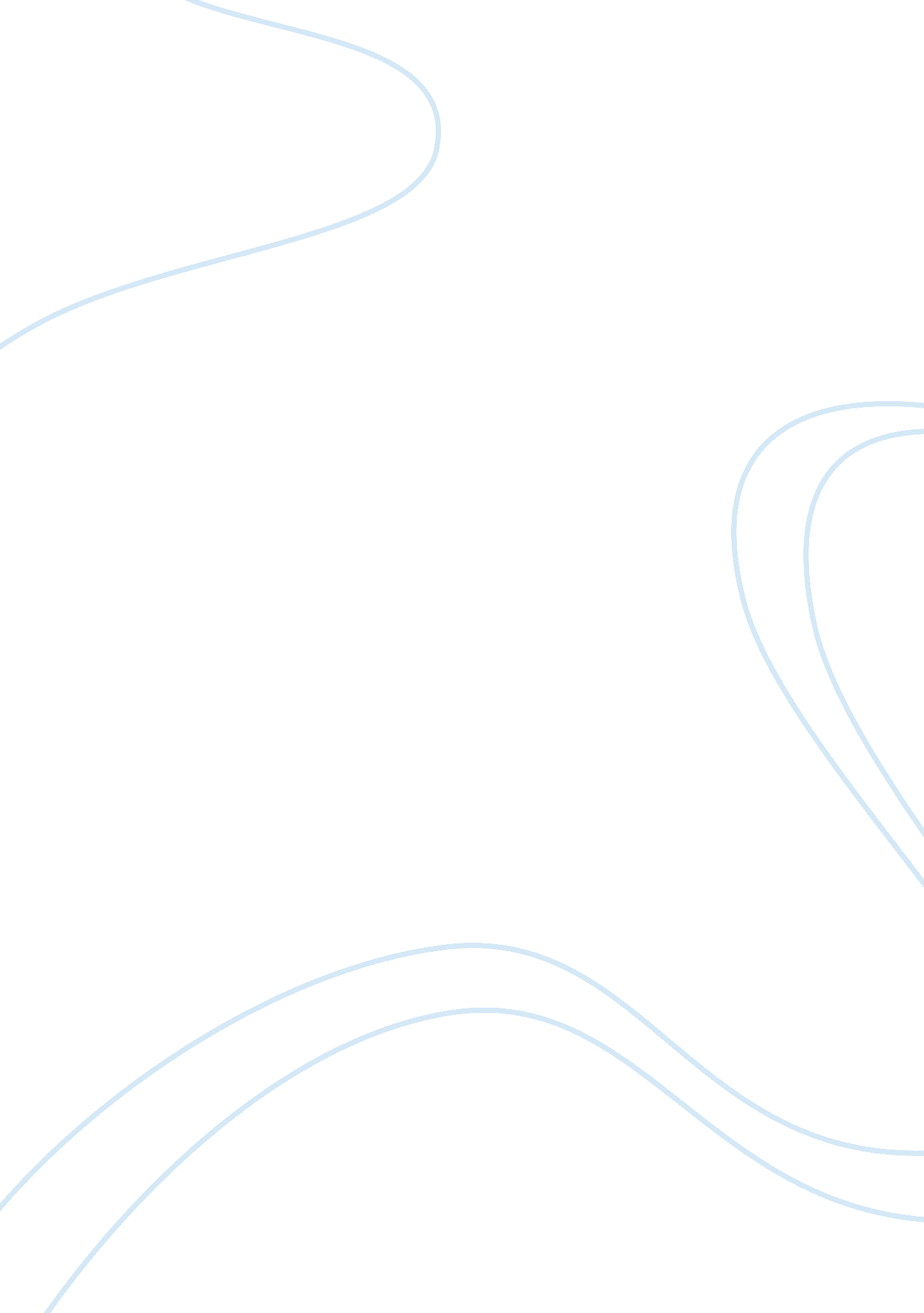 The anonymous christian according to karl rahner theology religion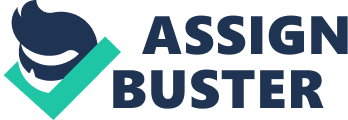 Before we go into speaking about Karl Rahner ‘ s thought of the anon. Christian, allow me state you some about Karl Rahner himself. Most of my information about Karl Rahner comes from the Karl Rahner Society. Karl Rahner was born in Freiburg, Germany on March 5, 1904 and died in Innsbruck, Austria, March 30, 1984. In 1922, Rahner entered the Jesuit order and he was shortly one of the most influential Roman Catholic theologians in the Vatican II epoch. He wrote many essays that covered a wide scope of subjects. Most of these essays were on what concerned the Catholics from the 1940 ‘ s to the 1980 ‘ s. His essays provided many resources for both academic and pastoral divinity. Karl Rahner was really popular in his native German-speaking states. He became so popular through his instruction, lectures, editorial labours and rank in erudite societies. He was published in international publications like Concilium and he had a big aggregation of plants 1651 publications. Rahner besides enjoyed a positive response of his parts by many Protestant minds. Rahner ‘ s influence became more apparent after his service as an official apostolic theological expert from1960 to 1965 before and during the Second Vatican Council. The term “ anon. Christian ” was thought up by Karl Rahner in an effort to explicate how non-Christians could still be saved by the Passion, Death and Resurrection of Christ. To better understand how Rahner arrives at his construct of the anon. Christian, it is of import to first understand the footing of Rahner ‘ s thoughts. Karl Rahner was greatly influenced by Immanuel Kant and two modern-day Thomists, Joseph Marechal and Pierre Rousselot. Marechal and Rousselot were said to play a major function in the influence Rahner ‘ s apprehension of Thomas Aquinas. The footing of Rahner ‘ s ideas comes from his belief of “ God ‘ s self-communication. ” Rahner ‘ s first two books were Spirit in the Word and Hearer of the Word. Through these books and in Rahner ‘ s essays, it shows his manner of thought and believing. Rahner believes that God is in all things and he shows a deep devotedness to Jesus and the Catholic philosophy. Rahner negotiations about the anon. Christian in an interview provided to Rev. Norman Wong Cheong Sau in an article titled Karl Rahner ‘ s Concepts of the ‘ Anonymous Christian ‘ an Inclusivist View of Religions ; in this article, Rahner provided his personal definition of an anon. Christian: “ We prefer the nomenclature harmonizing to which a adult male is called ‘ anonymous Christian ‘ who on the one manus has de facto accepted of his freedom this gracious self-offering on God ‘ s portion through religion, hope and love, while on the other he is perfectly non yet a Christian at the societal degree ( through baptism and rank of the Church ) or in the sense of holding consciously objectified his Christian religion to himself in his ain head ( by explicit Christian religion ensuing from holding hearkened to the expressed message. ) We might hence, put it as follows: the ‘ anonymous Christian ‘ in our sense of the term is the heathen after the beginning of the Christian mission, who lives in the province of Christ ‘ s grace through religion, hope, and love, yet who has no expressed cognition of the fact that his life is orientated in grace-given redemption to Jesus Christ. ” In another interview with the State of Catholic Theology Today, Karl Rahner answers a inquiry about his “ anon. Christian ” thought. Interviewer: State us something about your thoughts on what you call anon. Christianity. Rahner: “ Anonymous Christian religion means that a individual lives in the grace of God and attains redemption outside of explicitly constituted Christianityaˆ¦ Let us state, a Buddhist monkaˆ¦ who, because he follows his scruples, attains redemption and lives in the grace of God ; of him I must state that he is an anon. Christian ; if non, I would hold to presuppose that there is a echt way to redemption that truly attains that end, but that merely has nil to make with Jesus Christ. But I can non make that. And so, if I hold if everyone depends upon Jesus Christ for redemption, and if at the same clip I hold that many live in the universe who have non expressly recognized Jesus Christ, so there remains in my sentiment nil else but to take up this posit of an anon. Christian religion. ” A non-anonymous Christian is person who has accepted Christ into their lives. Person who lives with the grace of God ‘ s grace, love, hope and apprehension. A individual who declares themselves a Christian is person who has been baptized and lives by God ‘ s Torahs. Rahner footing his belief in the anon. Christian as person who lives a Christian life style, but has non yet declared himself a true Christian. Harmonizing to Rahner, to declare yourself a true Christian, you must be baptized, attend mass, and pray in the traditional standard manner. A true Christian should populate in a Christ like mode and follow God ‘ s Torahs. This type of individual declares themselves a Christian in every manner possible: the manner they talk, the manner they pray, and their absolution from original wickedness. Think of Mother Teresa, she would be a good illustration of a declared Christian. She followed God ‘ s words and instructions and accepted Jesus in her life. Rahner accepts the thought that there is more than one manner to make God. He says through Jesus is merely but one manner. Gandi can be an illustration of an anon. Christian. Although, he did non name himself a Christian by name, he lived in a Christ like mode. Gandhi followed his faith dependably and lived by God ‘ s Torahs. On page 75 of the Rahner Reader there is a quotation mark that describes how Gandhi could be called an anon. Christian, “ The head of even the anon. Christian is raised to the supernatural order by the grace of Christ, doctrine is non strictly “ secular ” activity. The best of modern doctrine should be considered the self-reflection of a head to which God has revealed himself implicitly through his grace. ” Through Gandhi ‘ s self-awareness and through his though procedure, he has Christian like beliefs. Though Gandhi is non a declared Christian, he would be considered an anon. Christian because his life style and beliefs brought him into the grace of God. Can merely anyone become an anon. Christian? ? The reply is yes, but the reply to this inquiry is besides based on a individual ‘ s beliefs, their manner of thought, and their supernatural redemption. God denies no adult male. God ‘ s grace is unfastened to all work forces, harmonizing to Rahner. Jesus Christ died on the cross for all work forces ‘ s redemption. Even the 1s who do n’t recognize it will still be saved. This must intend that the non-Christians who end up in Eden must hold received the grace of Christ without their realizing it. Again, this is where we get the term, “ Anonymous Christian. ” This thought and thought can do some mind-boggling issues. Upon making my research on this topic on the cyberspace, I came across some other people ‘ s point of position on the topic. The chief inquiry that truly stood out to me was “ If I am traveling to be saved anyhow, so why should I change over to Christianity? ” While this is a good inquiry and made me make some farther research. When you take a minute and really believe about the inquiry at manus, it is a atrocious manner for person to believe. Yes, you will likely acquire into heaven anyhow because Jesus already died on the cross for our wickednesss, but would n’t you want to change over to Christianity to give yourself an even better opportunity of acquiring into heaven? ? And at that place once more, it all depends on the individual and their personal beliefs. The Catholic Church believes that, although Christ is the Saviour of the human race, a individual does non hold to cognize him personally to be saved. I think Rahner is merely seeking to acquire that message across to people through his plants and his thought of the “ anon. Christian. ” Redemption can merely come through Christ, but God makes offers of redemption to non-Christians through their civilization and ain faith. Those who accept this offer are these “ anon. Christians. ” Rahner says that even though they are non cognizant of Christ, they are saved by accepting God ‘ s supernatural offer of grace through Christ. I can believe in this. If person shows that they are a good individual and does good things for themselves and other people ( Think back to Gandhi and Mother Teresa ) so I believe they will acquire into heaven regardless of their faith. I believe this because God sees that they are good people and that they have accepted God ‘ s grace ( wittingly or un-knowingly ) into their lives. A individual ‘ s actions determine whether or no they are worthy of God ‘ s grace. The universe is full of anon. Christians. Some are people we walk by everyday. 